Third Grade Supply List         MCSD Supply List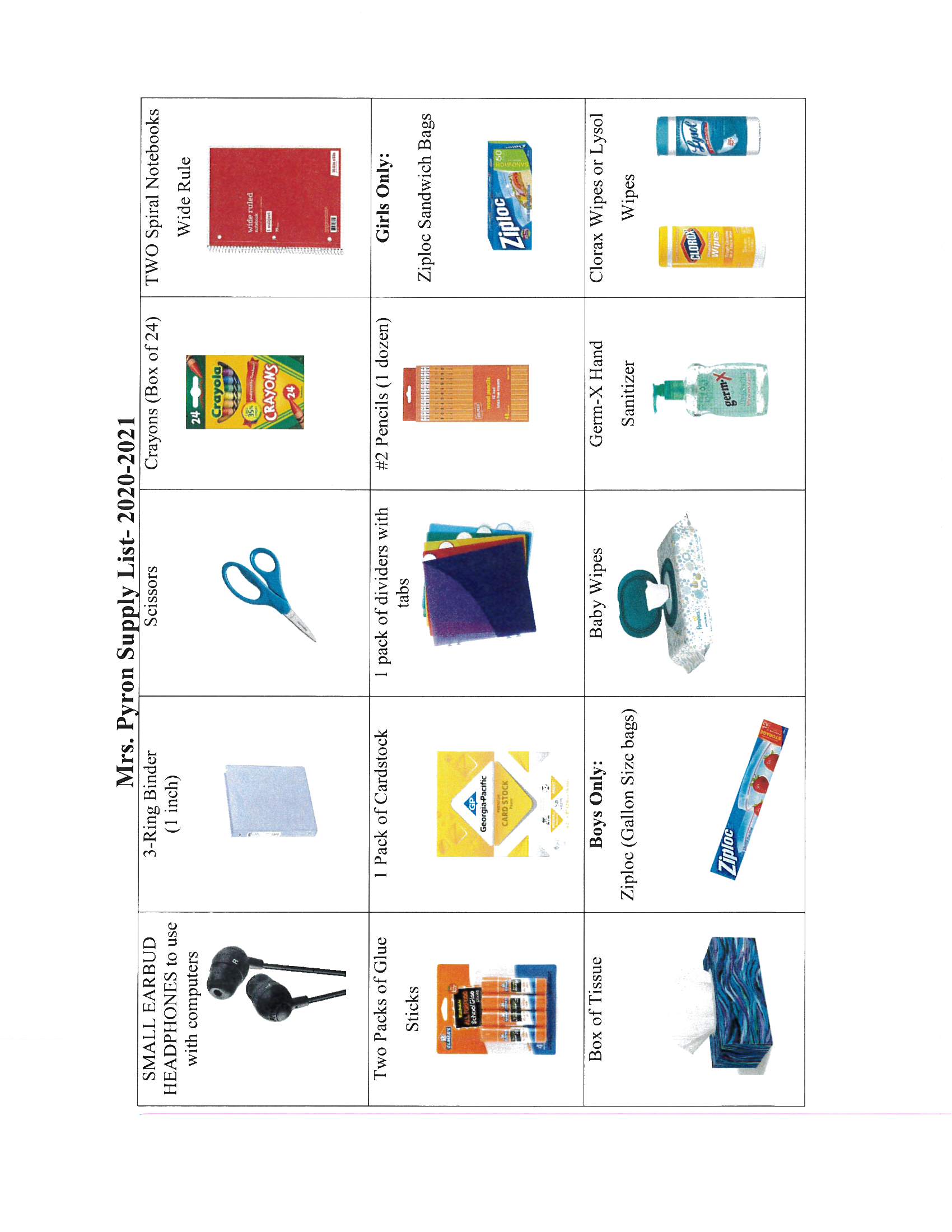          Third Grade Wish List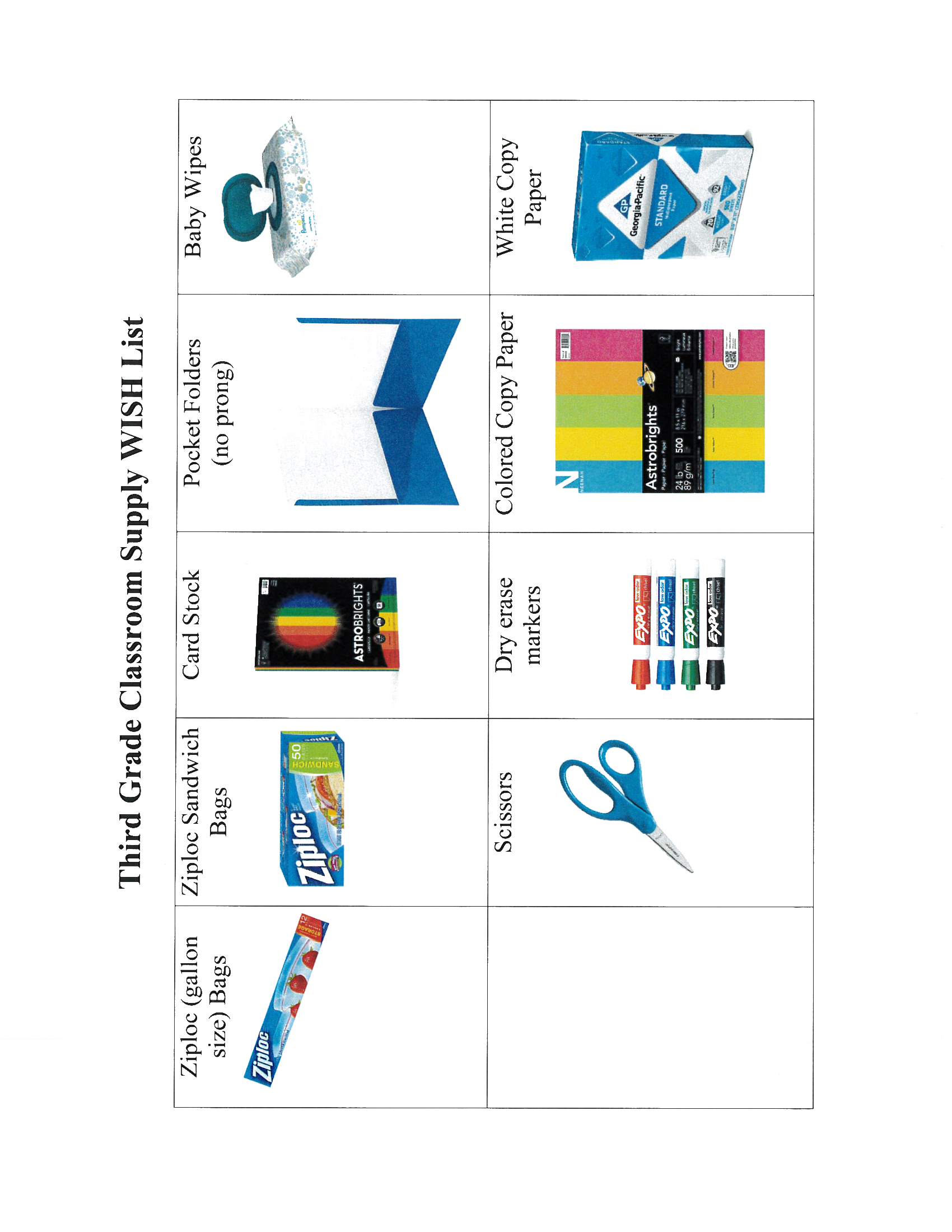 